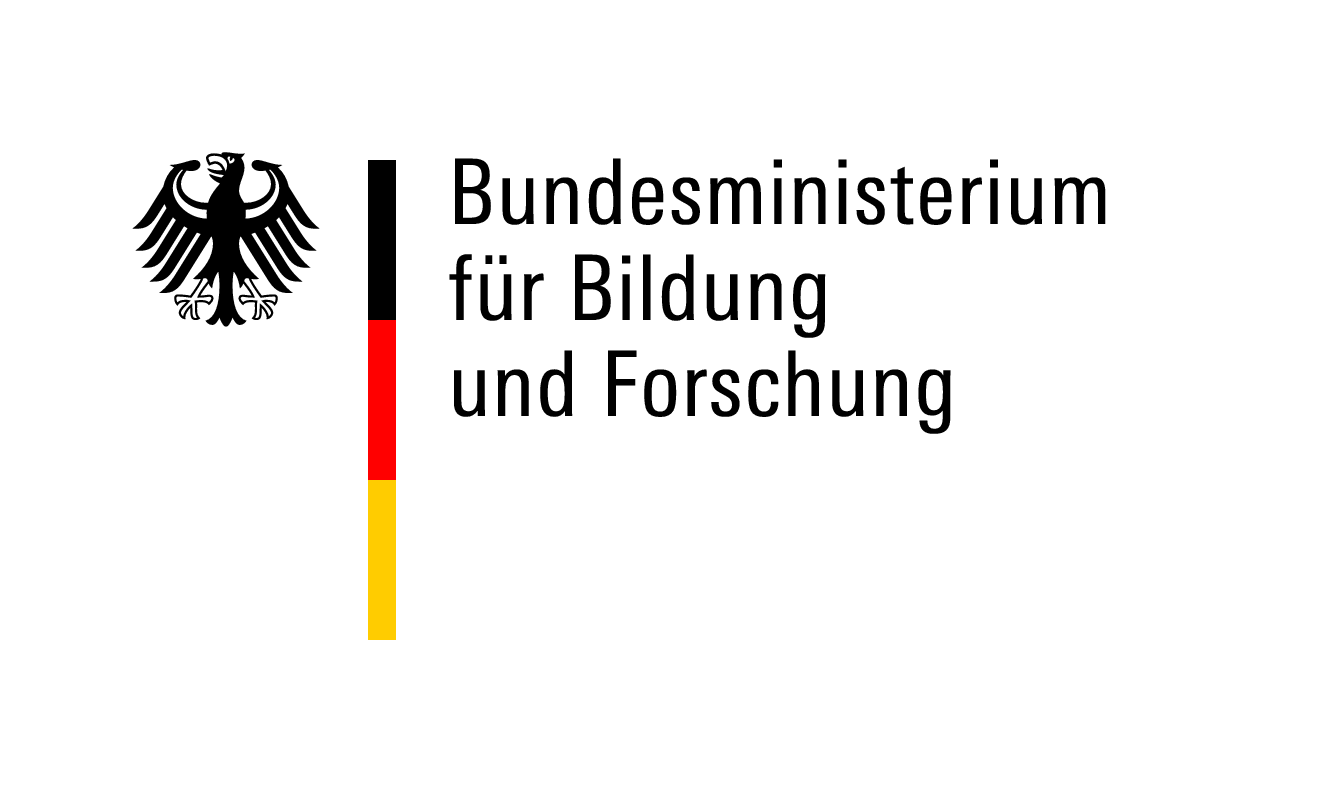 Checklist – Application DocumentsPostdoctoral Researchers International Mobility Experience (PRIME)Documents to be uploaded to the DAAD Portal (make sure to reduce file sizes): Application form CV Career plan / motivation letter Short summary of the research project (including working title and keywords) 	 Detailed research proposal Time schedule Binding declaration German host university (form 1) Invitation letter German host (form 2) Invitation letter foreign host  Degree certificates Master (or equivalent) with transcripts of records (marksheets) PhD with transcripts of records (if available) If PhD not yet completed, statement from PhD supervisor on expected time of completion Publication list List of the most important publications (min.1, max. 3) with reasons for their selection Short summary of the doctoral thesis Ethics issues checklist (form 3) Language certificates (if applicable) Reference letter requested (will be sent by post)Do not upload documents we don’t need (e.g., certificates for reviews, conferences, sports awards). You can list these activities on your CV.I have taken note of the call for applications and the programme FAQs. I am aware that only complete applications will be processed. Applications that are incomplete or non-compliant with the programme regulations will not enter the review process.Place/Date							             Signature of Applicant